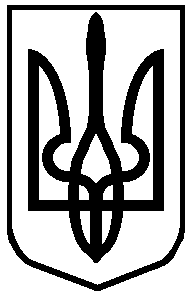 ГЛУХІВСЬКА МІСЬКА РАДА СУМСЬКОЇ ОБЛАСТІВИКОНАВЧИЙ КОМІТЕТР І Ш Е Н Н Я19.08.2021                                          м. Глухів                                            №  238     Заслухавши інформацію начальника відділу освіти Глухівської міської ради Юдіної О.О. про хід виконання заходів щодо підготовки закладів освіти Глухівської міської ради до нового 2021-2022 навчального року та роботи в осінньо-зимовий період, з метою створення належних умов для організації освітнього процесу, керуючись підпунктом 1 пункту «а» статті 32, статтею 52 та частиною шостою статті 59 Закону України «Про місцеве самоврядування в Україні», виконавчий комітет міської ради ВИРІШИВ:1. Інформацію начальника відділу освіти Юдіної О.О. «Про хід виконання заходів щодо підготовки закладів освіти Глухівської міської ради до нового 2021-2022 навчального року та роботи в осінньо-зимовий період» взяти до відома (додається).2. Начальнику відділу освіти міської ради Юдіній О.О. спільно з керівниками закладів освіти провести якісну підготовку до організованого початку 2021-2022 навчального року.3. Керівникам закладів дошкільної, загальної середньої та позашкільної освіти:1) забезпечити організацію протиепідемічних заходів у закладах освіти Глухівської міської ради у разі встановлення карантину;2) організовано провести прийом учнів до перших класів, забезпечити раціональне комплектування інших класів, вікових груп у закладах дошкільної, загальної середньої та позашкільної освіти;3) до 01.11.2021 забезпечити повну та якісну заготівлю овочевої продукції на новий навчальний рік;4) здійснити заходи щодо забезпечення оптимального температурного режиму в закладах освіти під час опалювального сезону;5) забезпечити контроль за дотриманням санітарно-гігієнічних умов у закладах дошкільної, загальної середньої та позашкільної освіти протягом навчального року;6) забезпечити впровадження енергоефективних заходів щодо раціонального використання енергоносіїв та економії бюджетних коштів;7) посилити контроль за виконанням вимог нормативно-правових актів з безпеки життєдіяльності та охорони праці, створити безпечне освітнє середовище в закладах освіти;8) провести обстеження протипожежного стану всіх будівель, перевірити роботу автоматичних систем протипожежного захисту, справність технічних засобів пожежогасіння;9) підготувати та погодити в Державній інспекції з енергетичного нагляду в Сумській області акти готовності до опалювального сезону до 01.09.2021.4. Комунальному підприємству «Глухівський тепловий район» Глухівської міської ради (Колоша  М.О.) провести випробування мереж теплопостачання закладів освіти до 01.10.2021.5. Відділу освіти міської ради (Юдіна О.О.) інформувати виконавчий комітет міської ради про хід виконання цього рішення до 18 листопада 2021 року.6. Організацію виконання цього рішення покласти на начальника відділу освіти Глухівської міської ради Юдіну О.О., а контроль – на секретаря міської ради Васянович Л.Г.Міський голова                                                                      Надія ВАЙЛОВиконавчому комітетуГлухівської міської радиІ Н Ф О Р М А Ц І Япро хід виконання заходів щодо підготовки закладів освіти Глухівської міської ради до нового 2021-2022 навчального року та роботи                                  в осінньо-зимовий періодЗ метою організації роботи щодо своєчасної, якісної підготовки закладів освіти до організованого початку 2021-2022 навчального року та до роботи в осінньо-зимовий період у частині планування роботи по організації освітньої, методичної роботи у новому навчальному році, поточних ремонтів приміщень та будівель, перевірки енергетично-технологічного господарства закладів освіти, створення належних умов для навчання та виховання дітей, по відділу освіти міської ради був виданий наказ від 10.06.2021 № 184-ОД «Про підготовку закладів освіти Глухівської міської ради до нового 2021-2022 навчального року та роботи в осінньо-зимовий період», яким затверджено заходи щодо підготовки закладів освіти до роботи в новому навчальному році та створена робоча група, члени якого контролюють виконання запланованих заходів щодо підготовки закладів освіти до роботи в новому навчальному році згідно наданих повноважень.Для забезпечення організованого початку 2021-2022 навчального року з урахуванням епідемічної ситуації в зв’язку з поширенням коронавірусної хвороби (COVID-19) та організації протиепідемічних заходів у закладах освіти в період карантину керівник закладу освіти забезпечує:організацію централізованого збору використаних засобів індивідуального захисту, паперових серветок в окремі контейнери (урни) з кришками та поліетиленовими пакетами, з подальшою утилізацією згідно з укладеними угодами на вивіз твердих побутових відходів;усі працівники закладу забезпечуються засобами індивідуального захисту безпосередньо на робочому місці;необхідні умови для дотриманням працівниками правил особистої гігієни (рукомийники, мило рідке, паперові рушники (або електросушарки для рук), антисептичні засоби для обробки рук тощо);медичні пункти закладу забезпечені необхідними засобами та обладнанням (безконтактними термометрами, дезінфекційними, в тому числі антисептичними засобами для обробки рук, засобами особистої гігієни та індивідуального захисту;розміщення інформації (плакатів/банерів) про необхідність дотримання респіраторної гігієни та етикету кашлю.Станом на 12.08.2021 року заклади освіти забезпечені пірометрами, засобами індивідуального захисту, дезінфікуючими засобами для обробки рук та обробки поверхонь.Згідно проєкту мережі закладів освіти на 2021-2022 навчальний рік  кількість учнів 1-11 класів становить 3544, проти 3565 відповідного періоду минулого року, що на 21 учня менше.Без ліцею-інтернату учнівський контингент на території Глухівської міської ради становитиме 3094 проти 3115 відповідного періоду минулого навчального року (на 21 учня менше).Кількість класів в закладах  загальної середньої освіти на території Глухівської міської ради  зменшиться на шість зі 177 до 171 у порівнянні з        2020-2021 навчальним роком. Без ліцею-інтернату кількість класів зменшиться  зі 155 до 149, що на 6 класів менше. Зменшення класів відбудеться у зв’язку з ліквідацією Перемозького навчально-виховного комплексу та пониженням ступеня Будівельнівського навчально-виховного комплексу з ІІ до І.Показник наповнюваності класів збільшиться з 20,1 до 20,7 (динаміка збільшення  на  0,6), без ліцею-інтернату - показник наповнюваності класів збільшиться з 20,0 до 20,8.Кількість 1-х класів у порівнянні з 2020-2021 навчальним роком залишиться сталою - 17 класів, в них 336 учнів  проти  361 учня відповідного періоду минулого навчального року (на 25 учнів менше). Кількість 11-х класів - 12, в них учнів – 179, у минулому навчальному          році – 10 класів, у них 174 учня. Наповнюваність 11-х класів зменшиться з 17,4 до 15,0 (динаміка зменшення 2,4).Зменшиться  кількість учнів 10-х класів зі 172 до 150, що на 12 учнів менше  (9 класів, середня наповнюваність 16,7).В місті функціонуватимуть 6 інклюзивних класів: три класи на базі загальноосвітньої школи І-ІІІ ступенів № 1, в них навчатиметься 7 учнів з особливими освітніми потребами (2а клас – 2 учня, 3а клас – 2 учня, 4а клас – 3 учня);три класи на базі загальноосвітньої школи І-ІІІ ступенів  № 3, в них навчатиметься 3 учня з особливими освітніми потребами (1а клас – 3 учня,         7в клас – 1 учень,  8б клас – 1 учень).На базі загальноосвітньої школи І-ІІІ ступенів № 3 продовжує функціонувати спеціальний клас для дітей з особливими освітніми потребами, де навчатимуться  6 дітей.Кількість груп продовженого дня зменшиться на одну – 19 груп в них 529 дітей.У закладах дошкільної освіти міста кількість груп зменшиться до 50 (на одну групу менше), в них дітей – 1048 проти 1122 відповідного періоду минулого навчального року, що на 74 дитини менше. Відсоток охоплення дітей дошкільною освітою становить 81%. На 100 місцях в закладах дошкільної освіти виховуватиметься 117 дітей. На базі дошкільного навчального закладу «Журавка» функціонуватимуть три інклюзивні групи, де виховуватимуться 9 дітей з особливими освітніми потребами (І середня група – 3 дитини, ІІ середня група – 3 дитини, старша група – 3 дитини).Заклади освіти укомплектовані педагогічними кадрами на 100%. Професійна компетентність педагогічних працівників закладів освіти дозволяє якісно забезпечувати освітній процес у закладах освіти міста в умовах освітньої реформи.Проводиться відповідна робота з організації оздоровлення та відпочинку дітей у літній період. Станом на 12 серпня 2021 року оздоровлено 561 дитина, що становить 16% від учнівського контингенту на території Глухівської міської ради., в тому числі 377 дітей у пришкільному таборі на базі ліцею-інтернату з посиленою військово-фізичною підготовкою, літнього оздоровчого майданчику «Відпочинок заради розвитку», табору «Сузір’я», 135 дітей у заміському оздоровчому дитячо-юнацькому таборі «Сонячний», а також 48 дітей в інших оздоровчих закладах області та країни.На оздоровлення дітей у 2021 року використано 320,0 тис.грн., з них: 286,0 на здешевлення вартості путівок дітям пільгових категорій у заміському оздоровчому дитячо-юнацькому таборі «Сонячний» та 78,0 тис.грн. на підготовку до оздоровчого періоду.Також була надана спонсорська допомога на оздоровлення дітей сиріт на суму 77,7 тис.грн. від ТОВ «Велетень», Кролевецького комбікормового заводу, БТІ, КП «Глухівський тепловий район», ТОВ «Глухівський елеватор», Глухівського агротехнічного інституту ім. С.А. Ковпака СНАУ та підприємця Олега Левенцова.З метою забезпечення своєчасної підготовки та сталого функціонування закладів освіти міста в новому 2021-2022 навчальному році та в осінньо-зимовий період в травні 2021 року проведено обстеження будівель і споруд та розроблені заходи з підготовки матеріально-технічної бази закладів освіти Глухівської міської ради до роботи в новому 2021-2022 навчальному році та в осінньо-зимовий період. Створена робоча група для здійснення контролю та координації роботи з зазначених питань.Першочергово спрямовано кошти бюджету громади на проведення капітальних та поточних ремонтів будівель та приміщень освітнього призначення, систем протипожежного захисту, зовнішніх інженерних мереж, заходів з енергозбереження.У ході підготовки всіх закладів освіти до нового 2021-2022 навчального року основними напрямами є теплозабезпечення, енергозбереження, впорядкування освітнього простору.У закладах загальної середньої освіти, з метою створення нового освітнього середовища, для учнів 1 класів закуплені шкільні меблі, мультимедійне обладнання, засобів навчання на суму 800,0 тис.грн. кошти бюджету громади та 779,9 тис.грн. державна субвенція.У 2021 році за рахунок бюджету громади виконуються капітальні ремонти в Глухівській загальноросвітній школі І-ІІІ ступенів № 6 Глухівської міської ради Сумської області – капітальний ремонт даху на суму 620,32 тис. грн., Будівельнівському навчально-виховному комплексі:дошкільний навчальний заклад-загальноосвітня школа І-ІІ ступенів Глухівської міської ради Сумської області – капітальний ремонт їдальні на суму 387,8 тис.грн.Виконані поточні ремонти приміщень, класних кімнат, навчальних кабінетів, ігрових кімнат та дитячих спалень, майстерень, їдалень, спортивних залів, ігрових та спортивних майданчиків, коридорів, ремонт опалювальних та водогінних систем у загальноосвітніх школах І-ІІІ ступенів № 2,6, ДНЗ:«Світлячок», «Журавка», Будівельнівському НВК, Некрасівському НВК, заміна віконних блоків: Глухівська загальноосвітня школа І-ІІІ ступенів № 2 Глухівської міської ради (4 шт.), Глухівська загальноосвітня школа І-ІІІ ступенів № 6 Глухівської міської ради (35 шт.), Глухівський навчально-виховний комплекс:дошкільний навчальний заклад- загальноосвітня школа І ступеня № 5 Глухівської міської ради (6 шт.), Некрасівський навчально-виховний комплекс:дошкільний навчальний заклад- загальноосвітня школа І-ІІІ ступенів Глухівської міської ради (5 шт.), Полошківський навчально-виховний комплекс:дошкільний навчальний заклад- загальноосвітня школа І-ІІІ ступенів Глухівської міської ради (11 шт.), Дунаєцький навчально-виховний комплекс:дошкільний навчальний заклад- загальноосвітня школа І-ІІІ ступенів Глухівської міської ради (6 шт.), Глухівський дошкільний навчальний заклад (ясла-садок) «Чебурашка» Глухівської міської ради (7 шт.), Глухівський дошкільний навчальний заклад (ясла-садок) «Журавка» Глухівської міської ради (7 шт.), заміна зовнішніх дверних блоків загальноосвітній школі І-ІІІ ступенів № 2, Полошківському НВК, ремонт внутрішнього туалету загальноосвітніх школах І-ІІІ ступенів №2,6, ДНЗ «Ромашка», ДНЗ «Зірочка», Будівельнівському НВК.Обстежено будівлі та споруди щодо вимог протипожежної безпеки, перевірено блискавкозахист на контур заземлення, заміри опору захисного заземлення електроустановок та ізоляції проводів електромереж, укомплектування пожежних щитів інвентарем, пожежними рукавами і стволами пожежних кранів та повірка автоматичної пожежної сигналізації.Виконані роботи щодо технічного обслуговування вогнегасників, по забезпеченню закладів освіти необхідними первинними засобами гасіння пожеж. Всі приміщення закладів освіти забезпеченні покажчиками та знаками безпеки, всі еваковиходи у задовільному стані, всі пожежні щити закладів освіти укомплектовані.В кожному закладі:розроблені та затверджені «Інструкції з пожежної безпеки»;оновлено інформаційно-довідкові куточки з цивільного захисту та пожежної безпеки з наочною агітацією;здійснені обстеження протипожежного стану територій, будинків та споруд;наказами керівників, призначені відповідальні особи за дотриманням протипожежного режиму, справності електромережі та електрообладнання, технологічного обладнання;відповідальні особи за дотриманням протипожежного режиму в закладі освіти пройшли навчання в навчально-методичному центрі ЦЗ та БЖД Сумської області.Щоденно проводиться обстеження території закладів освіти щодо виявлення задимлення, небезпечних предметів (різальних, колючих, вибухонебезпечних предметів, обірваних електромереж тощо).Ремонтні роботи проводились у відповідності (ДСанПіН 5.5.2.008-01) «Державні санітарні правила і норми влаштування, утримання загальноосвітніх навчальних закладів та організація навчально-виховного процесу».До 20 серпня 2021 року завершиться обстеження всіх приміщень та інженерних комунікацій постійно діючими технічними комісіями закладів та відділу освіти з оформленням відповідних актів та будуть оформлені акти прийому готовності закладу освіти до нового навчального року.До 01 жовтня 2021 року завершиться комплекс робіт з підготовки закладів освіти до роботи в опалювальному періода.Проведені ремонти обладнання електроустановок, устаткування теплових установок та мереж, приведені схеми електропостачання до нормального режиму роботи, проведено перевірку технічного стану теплових пунктів, водопідігрівачів, вузлів обліку теплової енергії.У 13 закладах освіти Глухівської міської ради централізоване опалення та 5 закладів освіти опалюються твердопаливними котлами.Станом на 12.08.2021 року заготовлено дров 663 м3 це становить 67,6% від норми.До початку опалювального сезону закладами освіти міста виконана робота по повірки приладів обліку енергоносіїв. Відповідальні особи закладів освіти, що відповідають за безпечну експлуатацію теплового обладнання пройшли навчання.Акти готовності до опалювального періоду 2021-2022 роках, паспорти готовності до роботи в опалювальний період будуть складені до 01 вересня 2021 року.Відділом освіти проводиться робота щодо ефективного використання енергоресурсів та енергозбереження у закладах освіти міста.13,16,17,18 серпня 2021 року робочою групою відділу освіти Глухівської міської ради з залученням представників Глухівської територіальної профспілкової організації працівників освіти і науки України, Глухівського управління Головного управління Держпродспоживслужби в Сумській області, Глухівським відділом державної установи «Сумський обласний лабораторний центр МОЗ України» здійснено прийом щодо готовності закладів освіти міста до нового 2020-2021 навчального року та роботи в осінньо-зимовий період з подальшим підписанням актів.Начальник відділу освіти                                                        Оксана ЮДІНАПро хід виконання заходів щодопідготовки закладів освіти Глухівської міської ради до нового2021-2022 навчального рокута роботи в осінньо-зимовий період